АМУРСКАЯ БАССЕЙНОВАЯ ПРИРОДООХРАННАЯ ПРОКУРАТУРА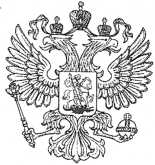 ПРЕСС-РЕЛИЗПервый заместитель Амурского бассейнового природоохранного прокурора проведет личный прием предпринимателей в г. Чита Забайкальского края7 июня 2022 года с 10:00 до 12:00 часов первый заместитель Амурского бассейнового природоохранного прокурора Хорошев Леонид Яковлевич в городе Чита Забайкальского края проведет личный прием предпринимателей по вопросам исполнения законодательства об охране природы.Прием будет проводиться в здании Читинской межрайонной природоохранной прокуратуры, расположенной по адресу: г. Чита, ул. Полины Осипенко, д. 1. Предварительно записаться на прием можно по телефону 8 (3022) 23-85-11в Читинской межрайонной природоохранной прокуратуре или 8 (4212) 37-71-51 в Амурской бассейновой природоохранной прокуратуре.30.05.2022Пресс-служба АБПП